March 5th, 2019 Objectives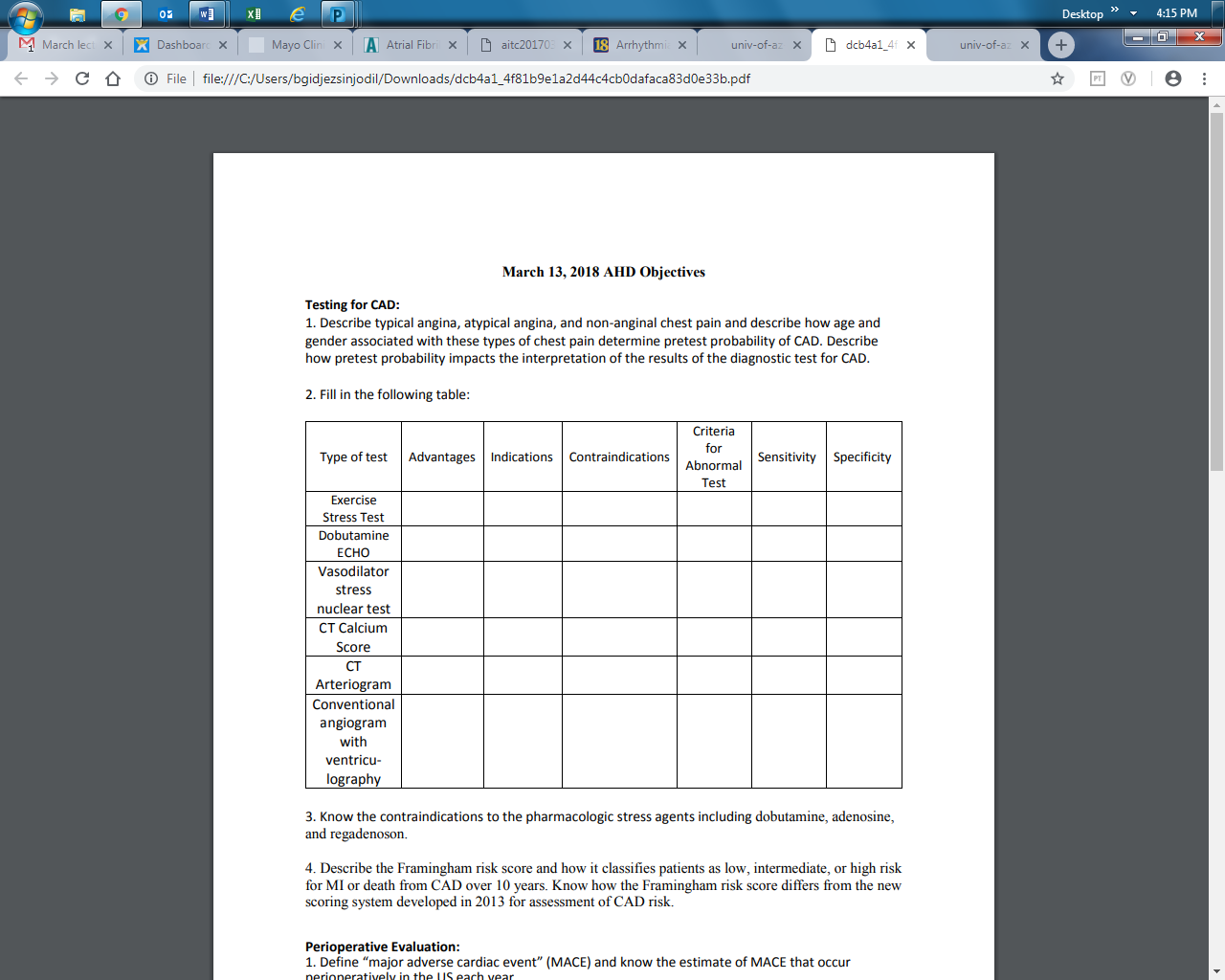 Atrial fibrillation (short answers):How might patient age affect the presenting symptoms of a fib?What are the associated diseases?Why might patients with HOCM or AS be more symptomatic?When can digitalis be beneficial? Which patients should not receive flecainide or propafenone?How does DAPT compare to full anticoagulation for stroke prevention in a fib?